Liquid Cream & Butter Processing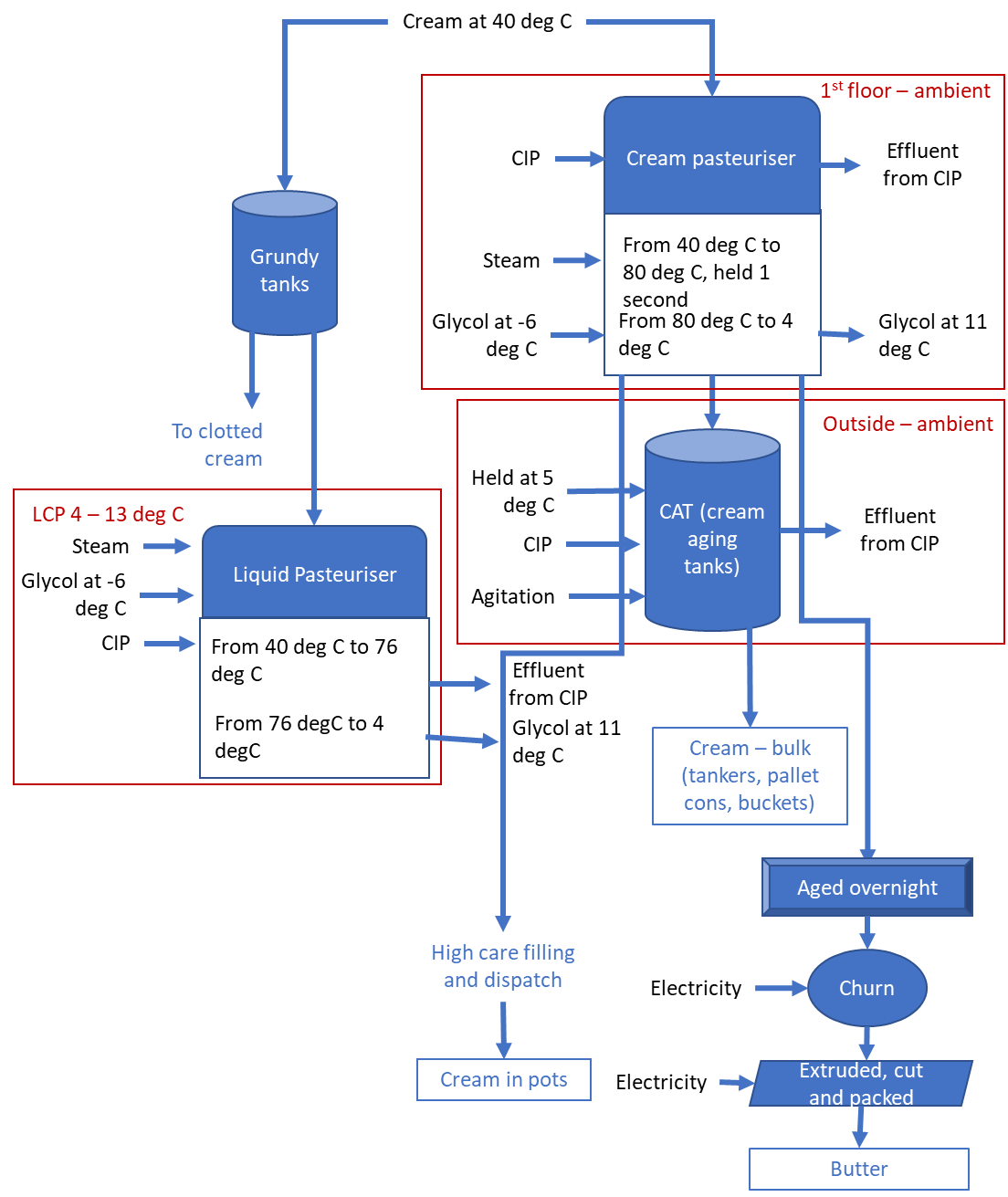 